              РЕШЕНИЕ	с. Костенеево 	                 КАРАР         № 11	                                     19 ноября 2020 г.	О назначении публичных слушаний по проекту решения«О бюджете Костенеевского сельского поселенияна 2021 год и на плановый период 2022 и 2023 годов»В соответствии с требованиями Федерального закона «Об общих принципах организации местного самоуправления в Российской Федерации», Уставом муниципального образования Костенеевского сельского поселения, Бюджетного кодекса Российской Федерации, Совет Костенеевского сельского поселенияРЕШИЛ:Принять проект решения Совета Костенеевского  сельского поселения «О бюджете Костенеевского сельского поселения Елабужского муниципального района Республики Татарстан на 2021 год и на плановый период 2022 и 2023 годов» в первом чтении.Вынести на публичные слушания проект решения Совета Костенеевского  сельского поселения «О бюджете Костенеевского сельского поселения Елабужского муниципального района Республики Татарстан на 2021 год и на плановый период 2022 и 2023 годов».Опубликовать настоящее решение в средствах массовой информации и обнародовать путем вывешивания «19» ноября 2020 года на информационном стенде поселения:- проект решения Совета Костенеевского  сельского поселения «О бюджете Костенеевского сельского поселения Елабужского муниципального района Республики Татарстан на 2021 год и на плановый период 2022 и 202. годов;- порядок учета предложений граждан по проекту решения Совета Костенеевского сельского поселения «О бюджете Костенеевского сельского поселения Елабужского муниципального района Республики Татарстан на 2021 год и на плановый период 2022 и 2023 годов» и участия граждан в его обсуждении.Провести публичные слушания по проекту решения «О бюджете Костенеевского сельского поселения Елабужского муниципального района Республики Татарстан на 2021 год и на плановый период 2022 и 2023 годов» «27» ноября 2020 года в 14:00 часов в Костенеевского сельском Доме культуры по адресу с.  Костенеево, ул. Молодежная, д. 33а.Исполнительному комитету Костенеевского сельского поселения совместно с комиссией по подготовке и проведению публичных слушаний обеспечить проведение публичных слушаний, прием и учет предложений граждан по указанному проекту решения. Председатель                                             		С. А. ЗеленовскийСОВЕТ КОСТЕНЕЕВСКОГО СЕЛЬСКОГО ПОСЕЛЕНИЯ ЕЛАБУЖСКОГО МУНИЦИПАЛЬНОГОРАЙОНАРЕСПУБЛИКИ ТАТАРСТАН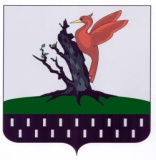 ТАТАРСТАН РЕСПУБЛИКАСЫАЛАБУГА  МУНИЦИПАЛЬРАЙОНЫ КОСТЕНЕЕВО АВЫЛ ЖИРЛЕГЕ  СОВЕТЫ